FRANKFORT FIRE PROTECTION DISTRICT BOARD OF TRUSTEES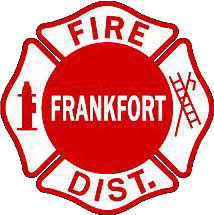 333 W. Nebraska Street, Frankfort, IL 60423Regular Meeting AgendaTuesday, October 17, 20235:00 P.M.ROLL CALL and DETERMINATION OF QUORUMPLEDGE OF ALLEGIANCEAPPROVAL OF THE MINUTESRegular BOT Meeting Minutes September 19, 2023APPROVAL OF THE BILLS ROLL CALLBoard/Expenditure ReportOLD BUSINESSRealignment of Board Committees.NEW BUSINESSDiscussion on Levy RecommendationResolution # 23-02: Discussion/Approval on a Resolution Authorizing the Disposition of Personal Property No Longer Needed for Fire Protection Purposes (2005 Polaris, 2002 KME Engine, 2004 Ford F-250).Approval of Promotions: Discussion/Approval on Promotions to Battalion Chief, Lieutenant, Engineer to Fill Vacancies.Approval to Hire: Discussion/Approval on the Hiring of 3 Firefighters to Fill Vacant Positions.	.COMMITTEE REPORTSPersonnel - [Jacobs & Vacant]Finance – [Jacobs & Minogue]Mobile Equipment – [Lohrens & Nice]Communications – [Lohrens]Real Estate – [Jacobs & Vacant]Museum & FPD Historical Committee – [Nice]APPROVAL OF PURCHASE ORDERS ROLL CALLPomp’s Tire Service, $8,192.60 [Entire Fleet Tire Pressure Monitoring]Seal Tight Exteriors, $156,800 [Roof Repair from Storm Damage in July 2023]Alexis, $311,211.00 [2024 Ford F450 Re-Chassis]CORRESPONDENCEPUBLIC COMMENTS [Comments limited to 3 minutes per speaker]TRUSTEE COMMENTSPOSSIBLE CLOSED SESSION PER STATUTE 5ILCS120/2C FOR THE PURPOSE OF DISCUSSING LITIGATION, COLLECTIVE BARGAINING, REAL ESTATE, PERSONNEL ROLL CALLPOSSIBLE ACTION ON ITEMS DISCUSSED IN CLOSED SESSIONADJOURNMENT/RECESS